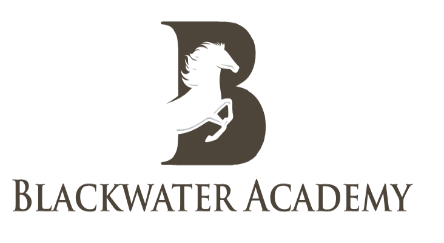                 COMPLAINTS POLICY ComplimentsThese are always welcome and very encouraging to teachers and staff. The school encourages feedback or opinions from pupils and parents. In practice this dialogue is continuous, sometimes directly and also indirectly, for example, through phone calls, meetings etc. It may not always be possible to act immediately but pupils and the school always benefit so please don’t hold back.ConcernsIt is natural that parents may, occasionally, be concerned about an aspect of their child’s education or welfare at school. This could include issues concerning the school’s approach to aspects of the curriculum, homework, behavioural problems or any other issue.The school welcomes enquiries from parents about any matter. Teachers and staff will explain the school practices, policies, and how they affect the pupils. The vast majority of concerns will be handled by the class teacher or by the deputy head if this is more helpful. If in doubt, keep asking until you are completely satisfied as all staff are eager to help.The usual format is to speak to the child’s class teacher in the first instance, or to contact the school office to arrange an appointment to discuss your concern with whoever you wish. At all times the staff will help to resolve a problem. If occasionally parents feel they must state their concern formally, this too is not a problem. The school has defined procedures for handling complaints so don’t be embarrassed if you feel an issue warrants more attention.ComplaintsThe procedure is again to speak to the child’s class teacher in the first instance, or contact the school office to arrange an appointment to discuss your complaint with whoever you wish. The school’s policy is to follow the Local Authority and Department for Education guidelines when handling concerns and complaints. Just ask if you would like advice or a copy.In summary, the nationally accepted procedure is divided into three stages:Stage 1 aims to resolve the concern through informal contact at the appropriate level in school.Stage 2 is the first formal stage where written complaints are considered by the head teacher (or a designated governor, if the complaint is about the head teacher), who has responsibility for dealing with complaints.Stage 3 is the next step once Stage 2 is complete. It involves a review of the complaint by the Chair of Governors, who may convene a complaints review panel of governors.If you are unhappy with the outcome or your complaint, or the way it has been handled at school level, you can contact the Local Education Authority.Complaints proceduresOur procedures for dealing with general concernsThe majority of concerns from parents, carers and others are handled under the following general procedures.The procedure is divided into three stages:Stage 1 aims to resolve the concern through informal contact at the appropriate level in school (as described on pages 2 and 3 of this guidance).Stage 2 is the first formal stage at which written complaints are considered by the headteacher (or a designated governor, if the complaint is about the headteacher), who has responsibility for dealing with complaints.Stage 3 is the next stage once Stage 2 has been worked through. It involves a review by the Chair of governors, who may then convene a complaints review panel of governors.How each of these stages operates is explained below:Stage 1 – Your initial contact with the schoolMany concerns will be dealt with informally when you make them known to us. The first point of contact should be your child’s class teacher.We will see you, or contact you by telephone or in writing, as soon as possible after your concern is made known to us. All members of staff know how to refer, if necessary, to the appropriate person with responsibility for particular issues raised by you. He or she will make a clear note of the details and will check later to make sure that the matter has been followed up.We will ensure that you are clear what action or monitoring of the situation, if any, has been agreed. We will confirm this in writing to you.We will ensure that we speak directly to all appropriate persons who may be able to assist us with our enquiries into your concern.We will discuss with you (normally within ten working days) the progress of our enquiries. You will have the opportunity of asking for the matter to be considered further, once we have responded to your concern.If you are still dissatisfied following this informal approach, your concern will become a formal complaint and we will deal with it at the next stage.Stage 2 – Formal consideration of your complaintThis stage in our procedures deals with written complaints. It applies where you are not happy with the informal approach to dealing with your concern, as outlined under Stage 1 above.Normally, your written complaint should be addressed to the head teacher. If, however, your complaint concerns the head teacher personally, it should be sent to the school marked “For the attention of the Chair of Governors”.We will acknowledge your complaint in writing as soon as possible after receiving it. This will be within three working days.We will enclose a copy of these procedures with the acknowledgement.Normally we would expect to respond in full within ten working days but if this is not possible we will write to explain the reason for the delay and let you know when we hope to be able to provide a full response.As part of our consideration of your complaint, we may invite you to a meeting to discuss the complaint and fill in any details required. If you wish, you can ask someone to accompany you to help you explain the reasons for your complaint.The head teacher, or chair of governors may also be accompanied by a suitable person if they wish.Following the meeting, the head teacher or chair of governors will, where necessary, talk to witnesses and take statements from others involved. If the complaint centres on a pupil, we will talk to the pupil concerned and, where appropriate, others present at the time of the incident in question.We will normally talk to pupils with a parent or carer present, unless this would delay the investigation of a serious or urgent complaint, or where a pupil has specifically said that he or she would prefer the parent or carer not to be involved. In such circumstances, we will ensure that another member of staff, with whom the pupil feels comfortable, is present.If the complaint is against a member of staff, it will be dealt with under the school’s internal confidential procedures, as required by law.The head teacher or chair of governors will keep written/typed, signed and dated records of all meetings and telephone conversations, and other related documentation.Once we have established all the relevant facts, we will send you a written response to your complaint. This will give a full explanation of the head teacher’s chair of governors’ decision and the reasons for it. If follow-up action is needed, we will indicate what we are proposing to do. We may invite you to a meeting to discuss the outcome as part of our commitment to building and maintaining good relations with you.If you are not satisfied with the outcome of the Stage 2 investigation and the schools findings, you may wish to proceed to Stage 3, as described below.Stage 3 – Consideration by a complaints review panelIf your concern has already been through Stages 1 and 2 and you are not happy with the outcome, the Chair of Governors will review the complaint and undertake an investigation. They will then convene a complaints review panel to consider the complaint, if you are still unhappy with the outcome of this investigation. This is a formal process, and your ultimate recourse at school level.The purpose of this arrangement is to give your complaint a hearing in front of a panel of governors who have no prior knowledge of the details of the complaint and who can, therefore, consider it without prejudice.The aim of a complaints review panel is to resolve the complaint and to achieve reconciliation between the school and the parent. We recognise, however, that it may sometimes only be possible to establish facts and make recommendations which will reassure you that we have taken your complaint seriously.The complaints review panel operates according to the following formal procedures:The clerk to the governing body will aim to arrange for the panel meeting to take place within 20 working days, of which one out of the three members of the panel is independent from the school.   The clerk will ask you whether you wish to provide any further written documentation in support of your complaint. You can include witness statements, or ask witnesses to give evidence in person, if you wish.The head teacher will be asked to prepare a written report for the panel. Other members of staff directly involved in matters raised in your complaint will also be asked to prepare reports or statements.The clerk will inform you, the head teacher, any relevant witnesses and members of the panel by letter, at least five working days in advance, of the date, time and place of the meeting.   We hope that you will feel comfortable with the meeting taking place in the school; but we will do what we can to make alternative arrangements if you prefer.With the letter, the clerk will send you all relevant correspondence, reports and documentation about the complaint and ask whether you wish to submit further written evidence to the panel.The letter will explain what will happen at the panel meeting and the clerk will also inform you that you are entitled to be accompanied to the meeting. The choice of person to accompany you is your own, but it is usually best to involve someone in whom you have confidence but who is not directly connected with the school. They are there to give you support but also to witness the proceedings and to speak on your behalf if you wish.With the agreement of the chair of the panel, the head teacher may invite members of staff directly involved in matters raised by you to attend the meeting,The chair of the panel will bear in mind that the formal nature of the meeting can be intimidating for you and will do his or her best to put you at your ease.As a general rule, no evidence or witnesses previously undisclosed should be introduced into the meeting by any of the participants. If either party wishes to do so, the meeting will be adjourned so that the other party has a fair opportunity to consider and respond to the new evidence.The chair of the panel will ensure that the meeting is properly minuted. Please understand that any decision to share the minutes with you, the complainant, is a matter for the panel’s discretion and you do not have an automatic right to see or receive a copy. Since such minutes usually name individuals, they are understandably of a sensitive and, therefore, confidential nature.Normally, the written outcome of the panel meeting, which will be sent to you, should give you all the information you require. If, however, you feel that you would like to have a copy of the minutes it would be helpful if you could indicate this in advance. If the panel is happy for the minutes to be copied to you, the clerk can then be asked maintain confidentiality in the minutes.During the meeting, you can expect there to be opportunities for:you to explain your complaint;you to hear the school’s response from the head teacher;you to question the head teacher about the complaint;you to be questioned by the head teacher about the complaint;the panel members to be able to question you and the head teacher;any party to have the right to call witnesses (subject to the chair’s approval) and all parties to have the right to question all witnesses;you and the head teacher to make a final statement.In closing the meeting, the chair will explain that the panel will now consider its decision and that written notice of the decision will be sent to the head teacher and yourself within two weeks. All participants other than the panel and the clerk will then leave.The panel will then consider the complaint and all the evidence presented in order to:reach a unanimous, or at least a majority, decision on the complaint;decide on the appropriate action to be taken to resolve the complaint;recommend, where appropriate, to the governing body changes to the school’s systems or procedures to ensure that similar problems do not happen again.The clerk will send you and the head teacher a written statement outlining the decision of the panel within two weeks. The letter will explain what further recourse, beyond the governing body, is available to you. We will keep a copy of all correspondence and notes on file in the school’s records but separate from pupils’ personal records. What happens if you’re not happy with the outcome?The Role of the School Complaints UnitIf a complaint has completed the local procedures and the complainant remains dissatisfied, they have the right to refer their complaint to the Secretary of State. The Secretary of State has a duty to consider all complaints raised but will only intervene where the governing body has acted unlawfully or unreasonably and where it is expedient or practical to do so.The School Complaints Unit (SCU) considers complaints relating to LA maintained schools in England on behalf of the Secretary of State. The SCU will look at whether the complaints policy and any other relevant statutory policies were adhered to. The SCU also looks at whether statutory policies adhere to education legislation. However, the SCU will not normally re-investigate the substance of the complaint. This remains the responsibility of schools.The SCU will not overturn a school’s decision about a complaint except in exceptional circumstances where it is clear the school has acted unlawfully or unreasonably. If the SCU finds that the school has not handled a complaint in accordance with its procedure, we may request that the complaint is looked at again.If legislative or policy breaches are found, the SCU will report them to the school and the complainant, and where necessary, ask for corrective action to be taken. The SCU normally also seeks written assurances as to future conduct. Failure to carry out remedial actions or provide written assurances could ultimately result in a formal Direction being issued by the Secretary of State in accordance with her powers under sections 496 and 497 of the Education Act 1996.Further information can be obtained from the SCU by calling the National Helpline on 0370 000 2288 or going online at: www.education.gov.uk/help/contactus or by writing to:Department for EducationSchool Complaints Unit2nd Floor, Piccadilly Gate Store Street Manchester M1 2WDOur Policy for dealing with Unreasonable ComplainantsBlackwater Academy is committed to dealing with all complaints fairly and impartially, and to providing a high quality service to those who complain. We will not normally limit the contact complainants have with the school. However, we do not expect our staff to tolerate unacceptable behaviour and will take action to protect staff from that behaviour, including that which is abusive, offensive or threatening.Blackwater Academy defines unreasonable complainants as ‘those who, because of the frequency or nature of their contacts with the school, hinder our consideration of their or other people’s complaints’.A complaint may be regarded as unreasonable when the person making the complaint:-refuses to articulate their complaint or specify the grounds of a complaint or the outcomes sought by raising the complaint, despite offers of assistance;refuses to co-operate with the complaints investigation process while still wishing their complaint to be resolved;refuses to accept that certain issues are not within the scope of a complaints procedure;insists on the complaint being dealt with in ways which are incompatible with the adopted complaints procedure or with good practice;introduces trivial or irrelevant information which the complainant expects to be taken into account and commented on, or raises large numbers of detailed but unimportant questions, and insists they are fully answered, often immediately and to their own timescales;makes unjustified complaints about staff who are trying to deal with the issues, and seeks to have them replaced;changes the basis of the complaint as the investigation proceeds;repeatedly makes the same complaint (despite previous investigations or responses concluding that the complaint is groundless or has been addressed);refuses to accept the findings of the investigation into that complaint where the school’s complaint procedure has been fully and properly implemented and completed including referral to the Department for Education;seeks an unrealistic outcome;makes excessive demands on school time by frequent, lengthy, complicated and stressful contact with staff regarding the complaint in person, in writing, by email and by telephone while the complaint is being dealt with.A complaint may also be considered unreasonable if the person making the complaint does so either face-to-face, by telephone or in writing or electronically:-maliciously;aggressively;using threats, intimidation or violence;using abusive, offensive or discriminatory language;knowing it to be false;using falsified information;publishing unacceptable information in a variety of media such as in social media websites and newspapers.Complainants should limit the numbers of communications with a school while a complaint is being progressed. It is not helpful if repeated correspondence is sent (either by letter, phone, email or text) as it could delay the outcome being reached.Whenever possible, the head teacher or Chair of Governors will discuss any concerns with the complainant informally before applying an ‘unreasonable’ marking.If the behaviour continues the head teacher will write to the complainant explaining that their behaviour is unreasonable and asking them to change it. For complainants who excessively contact Blackwater Academy causing a significant level of disruption, we may specify methods of communication and limit the number of contacts in a communication plan. This will usually be reviewed after 6 months.In response to any serious incident of aggression or violence, the concerns and actions taken will be put in writing immediately and the police informed. This may include banning an individual from Blackwater Academy.Date of ImplementationJuly 2021Review DateJuly 2022Chair GovernorMr. Raheem Gul